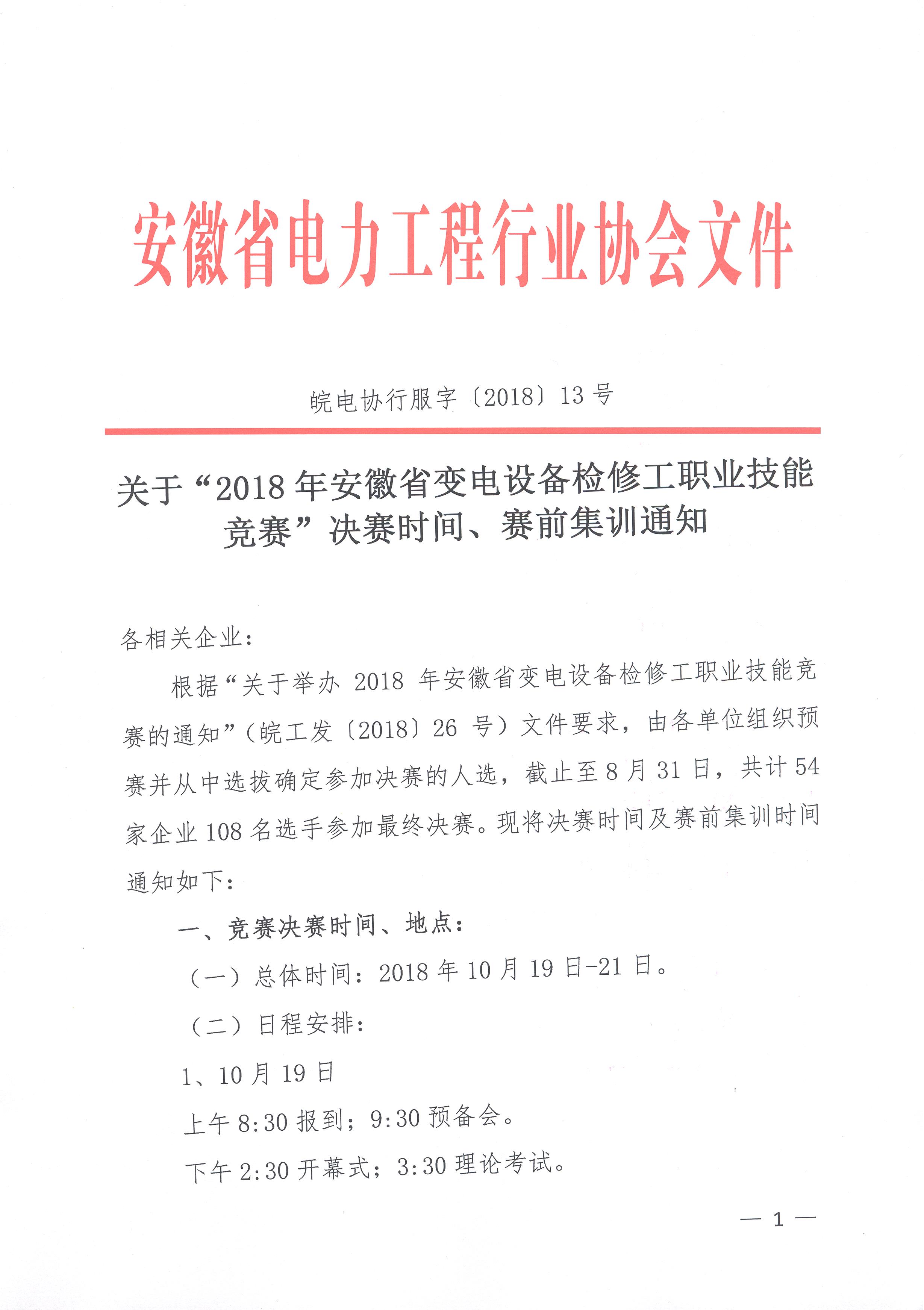 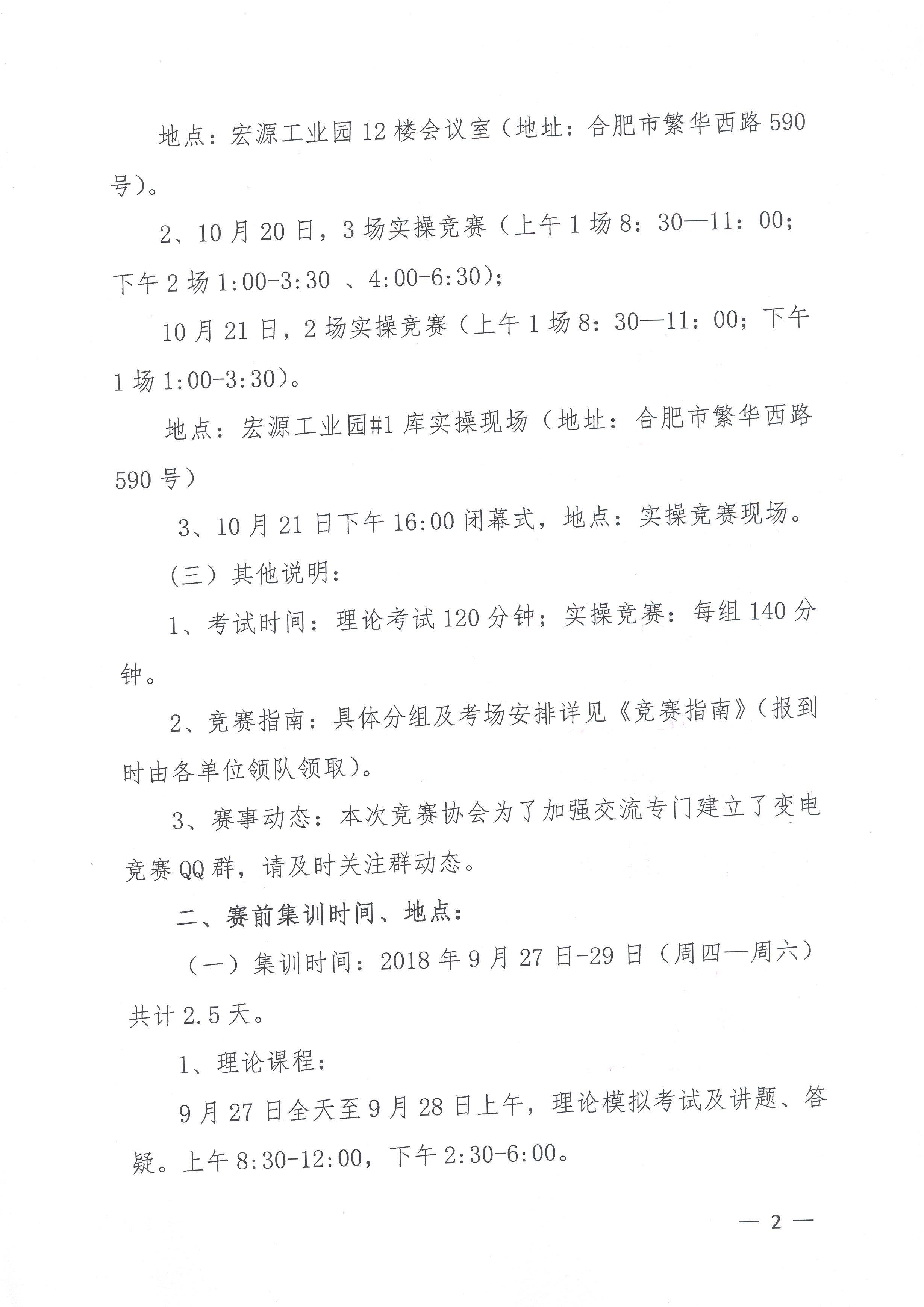 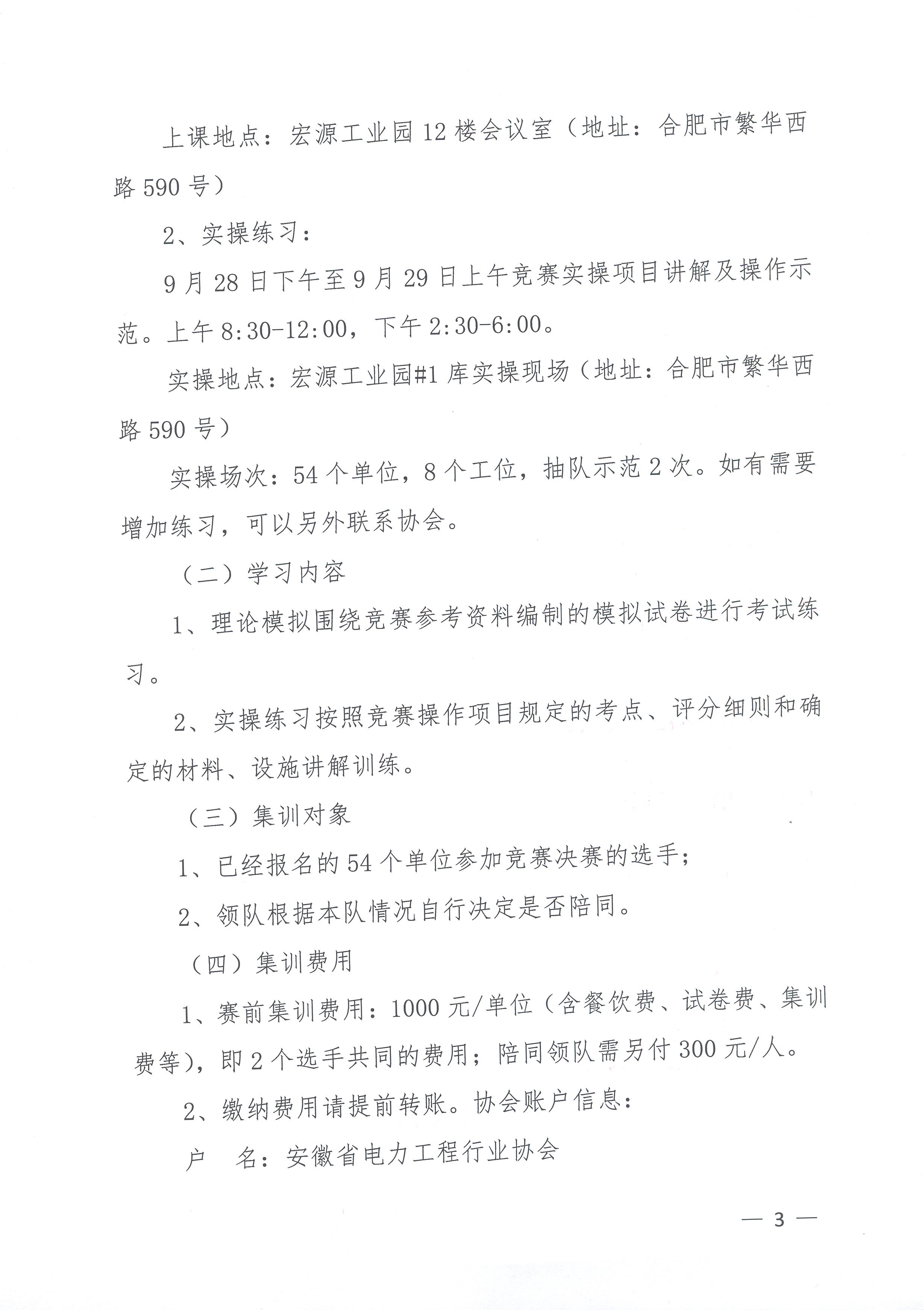 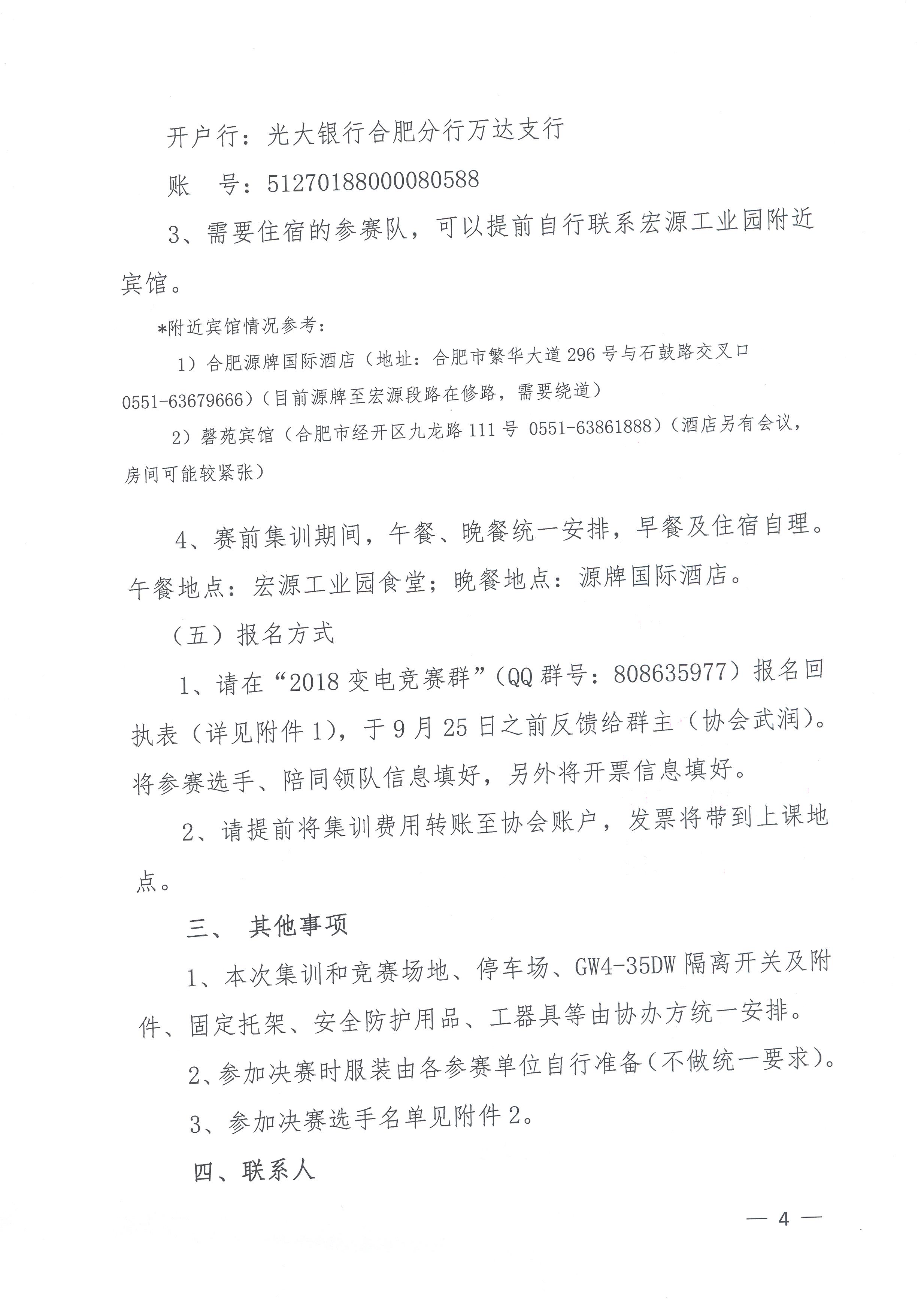 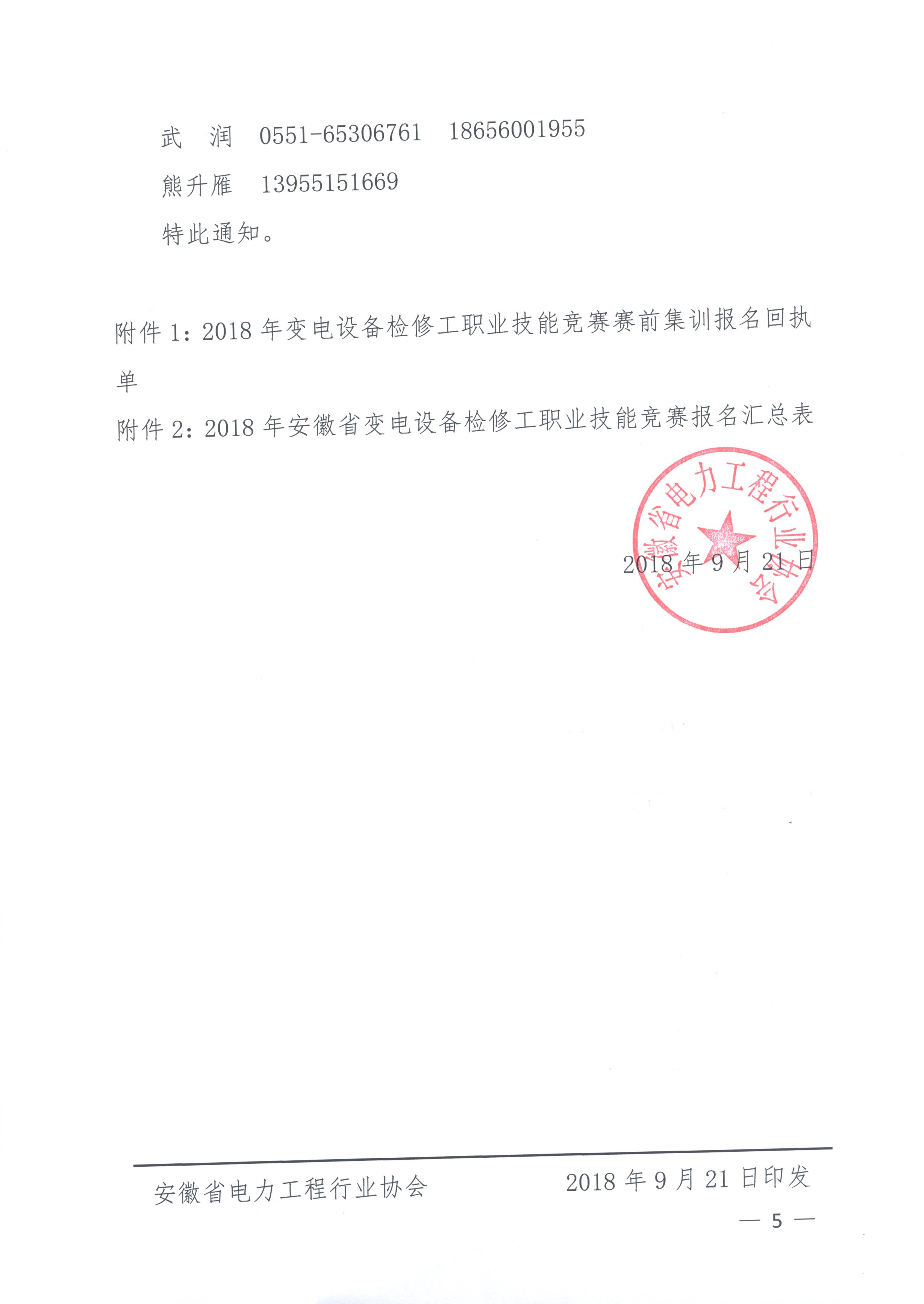 附件1：附件2：2018年安徽省变电设备检修工职业技能竞赛报名汇总表附件1：2018年变电设备检修工职业技能竞赛赛前集训报名回执单附件1：2018年变电设备检修工职业技能竞赛赛前集训报名回执单附件1：2018年变电设备检修工职业技能竞赛赛前集训报名回执单附件1：2018年变电设备检修工职业技能竞赛赛前集训报名回执单附件1：2018年变电设备检修工职业技能竞赛赛前集训报名回执单序号单位全称姓名选手or领队手机号序号单位全称姓名选手or领队手机号123开票信息（协会可以提供增值税普通发票）开票信息（协会可以提供增值税普通发票）开票信息（协会可以提供增值税普通发票）开票信息（协会可以提供增值税普通发票）开票信息（协会可以提供增值税普通发票）单位名称单位名称单位名称税号税号开票咨询电话：董霞  0551-65306767  13739273363开票咨询电话：董霞  0551-65306767  13739273363开票咨询电话：董霞  0551-65306767  13739273363开票咨询电话：董霞  0551-65306767  13739273363开票咨询电话：董霞  0551-65306767  13739273363报名咨询电话：武润  0551-65306761  18656001955报名咨询电话：武润  0551-65306761  18656001955报名咨询电话：武润  0551-65306761  18656001955报名咨询电话：武润  0551-65306761  18656001955报名咨询电话：武润  0551-65306761  18656001955序号单位全称选手姓名领队1安徽安庆皖江发电有限责任公司 赵  跃    吴长青赵  跃2安徽博联电力工程有限公司 曹中存    梁  梦梁  梦3安徽鼎力电力集团有限责任公司 何  飞    盛  亮孙云奇4安徽国通电力建设有限公司张国庆     周山泉张  保5安徽合电电气工程有限公司代  鹏     陈  瑞谈玉成6安徽宏源电力建设投资有限公司高  强     胡  斌彭  磊7安徽淮南平圩发电有限责任公司孙  雷     张  骥张德好8安徽徽辰电气有限公司朱佳启     刘  池冯少伯9安徽力合电力建设有限公司朱忠良     杨栋宇 杨栋宇10安徽省响洪甸发电设备检修有限公司余茂辉     汪  波吴存响11安徽送变电工程有限公司陆  康     盛有雨熊升雁12安徽索峰电力工程有限公司汪忠生     石新文汪忠生13安徽天通电力安装工程有限公司张  勇     刘  飞刘  飞14安徽五爱电力建设有限公司刘庆宝     翟光林唐志华15安徽意通电力设备有限公司金  俊     张正生潘玉洁16安徽志杰建筑工程有限责任公司蒋连盟     赵壮壮蒋连盟17亳州市惠特电气工程安装有限公司王  猛     于方伟周海涛18池州华光电力工程有限公司王  啸     查显辉韩卫东19国网安徽省电力有限公司蚌埠供电公司宋星辰     李  宁朱  晟20国网安徽省电力有限公司亳州供电公司晁  欣     黄  锐吴义方21国网安徽省电力有限公司滁州供电公司赵守信     李晓龙魏杜鹃22国网安徽省电力有限公司黄山市黄山区供电公司杨  坤     江  泓陆玮靓23国网安徽省电力有限公司检修分公司程慧敏     过  羿陈旭东24国网安徽省电力有限公司郎溪县供电公司魏  涛     刘文群张  俊25国网安徽省电力有限公司马鞍山供电公司韦  宇     朱元杰齐  斌26国网安徽省电力有限公司宿州市城郊供电公司李广田     李桢晨周紫瑞27国网安徽省电力有限公司池州供电公司梁永祥     徐贵东韩  旭28国网安徽省电力有限责任公司枞阳县供电公司程  兵     姚  靖汪  平29国网安徽省电力有限公司砀山县供电公司蒋  伟     王敬敏衡长银30国网安徽省电力有限公司阜阳供电公司刘  鹏     马林生刘志峰31国网安徽省电力有限公司合肥供电公司方  胜     田秀先韩  光32国网安徽省电力有限公司淮南供电公司陈  昊     马  进陈  蕾33国网安徽省电力有限公司六安供电公司汪  健     孙晋杰陈凯旋34国网安徽省电力有限公司铜陵供电供公司权运良     夏宗杰张必熙35国网安徽省电力有限公司宣城供电公司齐香林     沈中亮严  俊36合肥邦能电力安装有限公司刘中宵     曹  杰孙鹏飞37合肥华优电力科技有限责任公司刘  松     刘  岩魏  巍38合肥黎明水电安装有限责任公司沈立军     阮  勇杨春翔39合肥盛大电力安装工程有限责任公司侯世文     王  伟侯世文40国网安徽省电力有限公司淮北供电公司孙  伟     乜志斌渠海涛41淮北矿业售电有限公司龚  治     曹  勇石  磊42淮南电力检修公司宫传剑     顾伟璐张德好43淮南市国恒园区售电有限公司顾  涛     郭  磊徐  蛟44马鞍山市青松机电设备安装工程有限公司谢  军     王  清王文双45国网安徽省电力有限公司宁国市供电公司石  千     陈  鹏童  杰46皖能马鞍山发电有限公司郑  健     朱  扬贾梦宇47安徽马鞍山万能达发电有限责任公司曹  健     闵  健刘曾生48国网安徽省电力有限公司萧县供电公司刘国梁     陈海波苏秀芹49宿州市明丽电力工程有限公司胡飞龙     苗大勇魏  柱50中国能源建设集团安徽电力建设第二工程有限公司靳恩华     邓  磊王国庆51中国能源建设集团安徽电力建设第一工程有限公司朱永俊     刘  阳原  纯52安徽南瑞继远电网技术有限公司包小东     尹海波汪国胜53滁州东源电力工程有限公司仲丛科     陈  伟王贞体54国网安徽省电力有限公司宿州供电公司张  峰     张卫义周立军